Краткосрочный планПриложение 1Inkscape. Практическая работа Приложение 2Задание для формативного оцениванияИнформатика 6 классРаздел долгосрочного плана: 6.2 Компьютерная графикаРаздел долгосрочного плана: 6.2 Компьютерная графикаРаздел долгосрочного плана: 6.2 Компьютерная графикаРаздел долгосрочного плана: 6.2 Компьютерная графикаШкола: ГУ «ООШ №2 Щербактинского района»Школа: ГУ «ООШ №2 Щербактинского района»Школа: ГУ «ООШ №2 Щербактинского района»Школа: ГУ «ООШ №2 Щербактинского района»Дата:Дата:Дата:Дата:ФИО учителя: Маринко Татьяна ВладимировнаФИО учителя: Маринко Татьяна ВладимировнаФИО учителя: Маринко Татьяна ВладимировнаФИО учителя: Маринко Татьяна ВладимировнаКласс: 6Класс: 6Класс: 6Класс: 6Участвовали: Участвовали: Отсутствовали:Отсутствовали:Тема урокаТема урокаСоздание векторных изображенийСоздание векторных изображенийСоздание векторных изображенийСоздание векторных изображенийСоздание векторных изображенийСоздание векторных изображенийЦели обучения, достигаемые на этом урокеЦели обучения, достигаемые на этом уроке6.2.2.2 Создавать и редактировать векторные изображения6.2.2.2 Создавать и редактировать векторные изображения6.2.2.2 Создавать и редактировать векторные изображения6.2.2.2 Создавать и редактировать векторные изображения6.2.2.2 Создавать и редактировать векторные изображения6.2.2.2 Создавать и редактировать векторные изображенияЦель урокаЦель урокаВсе создают и редактируют векторные изображенияМногие различают изображения формата .bmp от формата . svgНекоторые оценивают преимущества и недостатки векторной графикиВсе создают и редактируют векторные изображенияМногие различают изображения формата .bmp от формата . svgНекоторые оценивают преимущества и недостатки векторной графикиВсе создают и редактируют векторные изображенияМногие различают изображения формата .bmp от формата . svgНекоторые оценивают преимущества и недостатки векторной графикиВсе создают и редактируют векторные изображенияМногие различают изображения формата .bmp от формата . svgНекоторые оценивают преимущества и недостатки векторной графикиВсе создают и редактируют векторные изображенияМногие различают изображения формата .bmp от формата . svgНекоторые оценивают преимущества и недостатки векторной графикиВсе создают и редактируют векторные изображенияМногие различают изображения формата .bmp от формата . svgНекоторые оценивают преимущества и недостатки векторной графикиКритерии оцениванияКритерии оцениванияСоздает векторное изображениеРедактирует векторное изображениеРазличает изображения формата .bmp от формата . svgОценивает преимущества векторной графикиОценивает недостатки векторной графикиСоздает векторное изображениеРедактирует векторное изображениеРазличает изображения формата .bmp от формата . svgОценивает преимущества векторной графикиОценивает недостатки векторной графикиСоздает векторное изображениеРедактирует векторное изображениеРазличает изображения формата .bmp от формата . svgОценивает преимущества векторной графикиОценивает недостатки векторной графикиСоздает векторное изображениеРедактирует векторное изображениеРазличает изображения формата .bmp от формата . svgОценивает преимущества векторной графикиОценивает недостатки векторной графикиСоздает векторное изображениеРедактирует векторное изображениеРазличает изображения формата .bmp от формата . svgОценивает преимущества векторной графикиОценивает недостатки векторной графикиСоздает векторное изображениеРедактирует векторное изображениеРазличает изображения формата .bmp от формата . svgОценивает преимущества векторной графикиОценивает недостатки векторной графикиЯзыковые целиЯзыковые целиУчащиеся могут:аргументировать ответ, приводить примерыЛексика и терминология, специфичная для предмета:Деятельность: чтение, говорение, письмо, аудирование.Учащиеся могут:аргументировать ответ, приводить примерыЛексика и терминология, специфичная для предмета:Деятельность: чтение, говорение, письмо, аудирование.Учащиеся могут:аргументировать ответ, приводить примерыЛексика и терминология, специфичная для предмета:Деятельность: чтение, говорение, письмо, аудирование.Учащиеся могут:аргументировать ответ, приводить примерыЛексика и терминология, специфичная для предмета:Деятельность: чтение, говорение, письмо, аудирование.Учащиеся могут:аргументировать ответ, приводить примерыЛексика и терминология, специфичная для предмета:Деятельность: чтение, говорение, письмо, аудирование.Учащиеся могут:аргументировать ответ, приводить примерыЛексика и терминология, специфичная для предмета:Деятельность: чтение, говорение, письмо, аудирование.Воспитание ценностейВоспитание ценностей Ценности, основанные на национальной идее «Мәңгілік ел»: казахстанский патриотизм и гражданская ответственность; уважение; сотрудничество; труд и творчество; открытость; образование в течение всей жизни. Ценности, основанные на национальной идее «Мәңгілік ел»: казахстанский патриотизм и гражданская ответственность; уважение; сотрудничество; труд и творчество; открытость; образование в течение всей жизни. Ценности, основанные на национальной идее «Мәңгілік ел»: казахстанский патриотизм и гражданская ответственность; уважение; сотрудничество; труд и творчество; открытость; образование в течение всей жизни. Ценности, основанные на национальной идее «Мәңгілік ел»: казахстанский патриотизм и гражданская ответственность; уважение; сотрудничество; труд и творчество; открытость; образование в течение всей жизни. Ценности, основанные на национальной идее «Мәңгілік ел»: казахстанский патриотизм и гражданская ответственность; уважение; сотрудничество; труд и творчество; открытость; образование в течение всей жизни. Ценности, основанные на национальной идее «Мәңгілік ел»: казахстанский патриотизм и гражданская ответственность; уважение; сотрудничество; труд и творчество; открытость; образование в течение всей жизни.Межпредметная связьМежпредметная связьЧерчениеЧерчениеЧерчениеЧерчениеЧерчениеЧерчениеПредшествующие знанияПредшествующие знанияИнформация и ее обработкаИнформация и ее обработкаИнформация и ее обработкаИнформация и ее обработкаИнформация и ее обработкаИнформация и ее обработкаХод урокаХод урокаХод урокаХод урокаХод урокаХод урокаХод урокаХод урокаЗапланированные этапы урокаВиды упражнений, запланированных на уроке  Виды упражнений, запланированных на уроке  Виды упражнений, запланированных на уроке  Виды упражнений, запланированных на уроке  Виды упражнений, запланированных на уроке  Виды упражнений, запланированных на уроке  РесурсыНачало урока(8 мин)Приветствие учащихся (пожелание им доброго дня и хорошего настроения.)Формирование групп (2 человека) по случайному выбору «Шляпа предсказаний» в шляпу кладутся номера группы, ученик выбирает номер своей группы. (1мин)I (индивидуальная работа) Актуализация знанийСтратегия «Я и ты»На интерактивной доске таблицаЗа каждой цифрой спрятан вопрос или задание. Правильные ответы на вопросы появляются на доске только после ответа учащегося. (на один вопрос могут ответить несколько учащихся)1. Какую ситуацию из повседневной жизни вы можете назвать, в которой осуществляется передача информации?2. Нарисуй один пример передачи информации. Обязательно укажи где источник, а где приемник информации3. Как называется способ кодирования (шифрования) информации компьютером?4. Как, с помощью чего можно закодировать информацию?5. Что принято за единицу количества информации?6. Назовите производные единицы измерения количества информации. (4 мин)Учащиеся оценивают друг друга, используя большой палецПриветствие учащихся (пожелание им доброго дня и хорошего настроения.)Формирование групп (2 человека) по случайному выбору «Шляпа предсказаний» в шляпу кладутся номера группы, ученик выбирает номер своей группы. (1мин)I (индивидуальная работа) Актуализация знанийСтратегия «Я и ты»На интерактивной доске таблицаЗа каждой цифрой спрятан вопрос или задание. Правильные ответы на вопросы появляются на доске только после ответа учащегося. (на один вопрос могут ответить несколько учащихся)1. Какую ситуацию из повседневной жизни вы можете назвать, в которой осуществляется передача информации?2. Нарисуй один пример передачи информации. Обязательно укажи где источник, а где приемник информации3. Как называется способ кодирования (шифрования) информации компьютером?4. Как, с помощью чего можно закодировать информацию?5. Что принято за единицу количества информации?6. Назовите производные единицы измерения количества информации. (4 мин)Учащиеся оценивают друг друга, используя большой палецПриветствие учащихся (пожелание им доброго дня и хорошего настроения.)Формирование групп (2 человека) по случайному выбору «Шляпа предсказаний» в шляпу кладутся номера группы, ученик выбирает номер своей группы. (1мин)I (индивидуальная работа) Актуализация знанийСтратегия «Я и ты»На интерактивной доске таблицаЗа каждой цифрой спрятан вопрос или задание. Правильные ответы на вопросы появляются на доске только после ответа учащегося. (на один вопрос могут ответить несколько учащихся)1. Какую ситуацию из повседневной жизни вы можете назвать, в которой осуществляется передача информации?2. Нарисуй один пример передачи информации. Обязательно укажи где источник, а где приемник информации3. Как называется способ кодирования (шифрования) информации компьютером?4. Как, с помощью чего можно закодировать информацию?5. Что принято за единицу количества информации?6. Назовите производные единицы измерения количества информации. (4 мин)Учащиеся оценивают друг друга, используя большой палецПриветствие учащихся (пожелание им доброго дня и хорошего настроения.)Формирование групп (2 человека) по случайному выбору «Шляпа предсказаний» в шляпу кладутся номера группы, ученик выбирает номер своей группы. (1мин)I (индивидуальная работа) Актуализация знанийСтратегия «Я и ты»На интерактивной доске таблицаЗа каждой цифрой спрятан вопрос или задание. Правильные ответы на вопросы появляются на доске только после ответа учащегося. (на один вопрос могут ответить несколько учащихся)1. Какую ситуацию из повседневной жизни вы можете назвать, в которой осуществляется передача информации?2. Нарисуй один пример передачи информации. Обязательно укажи где источник, а где приемник информации3. Как называется способ кодирования (шифрования) информации компьютером?4. Как, с помощью чего можно закодировать информацию?5. Что принято за единицу количества информации?6. Назовите производные единицы измерения количества информации. (4 мин)Учащиеся оценивают друг друга, используя большой палецПриветствие учащихся (пожелание им доброго дня и хорошего настроения.)Формирование групп (2 человека) по случайному выбору «Шляпа предсказаний» в шляпу кладутся номера группы, ученик выбирает номер своей группы. (1мин)I (индивидуальная работа) Актуализация знанийСтратегия «Я и ты»На интерактивной доске таблицаЗа каждой цифрой спрятан вопрос или задание. Правильные ответы на вопросы появляются на доске только после ответа учащегося. (на один вопрос могут ответить несколько учащихся)1. Какую ситуацию из повседневной жизни вы можете назвать, в которой осуществляется передача информации?2. Нарисуй один пример передачи информации. Обязательно укажи где источник, а где приемник информации3. Как называется способ кодирования (шифрования) информации компьютером?4. Как, с помощью чего можно закодировать информацию?5. Что принято за единицу количества информации?6. Назовите производные единицы измерения количества информации. (4 мин)Учащиеся оценивают друг друга, используя большой палецПриветствие учащихся (пожелание им доброго дня и хорошего настроения.)Формирование групп (2 человека) по случайному выбору «Шляпа предсказаний» в шляпу кладутся номера группы, ученик выбирает номер своей группы. (1мин)I (индивидуальная работа) Актуализация знанийСтратегия «Я и ты»На интерактивной доске таблицаЗа каждой цифрой спрятан вопрос или задание. Правильные ответы на вопросы появляются на доске только после ответа учащегося. (на один вопрос могут ответить несколько учащихся)1. Какую ситуацию из повседневной жизни вы можете назвать, в которой осуществляется передача информации?2. Нарисуй один пример передачи информации. Обязательно укажи где источник, а где приемник информации3. Как называется способ кодирования (шифрования) информации компьютером?4. Как, с помощью чего можно закодировать информацию?5. Что принято за единицу количества информации?6. Назовите производные единицы измерения количества информации. (4 мин)Учащиеся оценивают друг друга, используя большой палецСлайд 1Слайд 2Слайд 3Слайд 4Слайд 5Слайд 6Слайд 7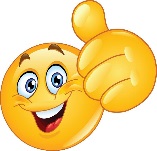 W (обучение всего класса).Выход на тему с помощью создание проблемной ситуации На слайде вы видите изображение, которое занимает 2,92 Мбайт. Сохранить нужно этот рисунок на дискету емкостью 1, 44 Мбайт. Сможете ли вы это сделать?Наводящие вопросы учащимся:- Что можно сделать с изображением, чтобы объем файла изменился?-Какой программой нужно воспользоваться, чтобы сделать это? (2 мин)Учитель: Как вы думаете, на какие вопросы мы с вами сегодня должны ответить? Давайте попробуем их сформулировать. На интерактивную доску выводится Тема урока: Создание векторных изображений (1 мин)W (обучение всего класса).Выход на тему с помощью создание проблемной ситуации На слайде вы видите изображение, которое занимает 2,92 Мбайт. Сохранить нужно этот рисунок на дискету емкостью 1, 44 Мбайт. Сможете ли вы это сделать?Наводящие вопросы учащимся:- Что можно сделать с изображением, чтобы объем файла изменился?-Какой программой нужно воспользоваться, чтобы сделать это? (2 мин)Учитель: Как вы думаете, на какие вопросы мы с вами сегодня должны ответить? Давайте попробуем их сформулировать. На интерактивную доску выводится Тема урока: Создание векторных изображений (1 мин)W (обучение всего класса).Выход на тему с помощью создание проблемной ситуации На слайде вы видите изображение, которое занимает 2,92 Мбайт. Сохранить нужно этот рисунок на дискету емкостью 1, 44 Мбайт. Сможете ли вы это сделать?Наводящие вопросы учащимся:- Что можно сделать с изображением, чтобы объем файла изменился?-Какой программой нужно воспользоваться, чтобы сделать это? (2 мин)Учитель: Как вы думаете, на какие вопросы мы с вами сегодня должны ответить? Давайте попробуем их сформулировать. На интерактивную доску выводится Тема урока: Создание векторных изображений (1 мин)W (обучение всего класса).Выход на тему с помощью создание проблемной ситуации На слайде вы видите изображение, которое занимает 2,92 Мбайт. Сохранить нужно этот рисунок на дискету емкостью 1, 44 Мбайт. Сможете ли вы это сделать?Наводящие вопросы учащимся:- Что можно сделать с изображением, чтобы объем файла изменился?-Какой программой нужно воспользоваться, чтобы сделать это? (2 мин)Учитель: Как вы думаете, на какие вопросы мы с вами сегодня должны ответить? Давайте попробуем их сформулировать. На интерактивную доску выводится Тема урока: Создание векторных изображений (1 мин)W (обучение всего класса).Выход на тему с помощью создание проблемной ситуации На слайде вы видите изображение, которое занимает 2,92 Мбайт. Сохранить нужно этот рисунок на дискету емкостью 1, 44 Мбайт. Сможете ли вы это сделать?Наводящие вопросы учащимся:- Что можно сделать с изображением, чтобы объем файла изменился?-Какой программой нужно воспользоваться, чтобы сделать это? (2 мин)Учитель: Как вы думаете, на какие вопросы мы с вами сегодня должны ответить? Давайте попробуем их сформулировать. На интерактивную доску выводится Тема урока: Создание векторных изображений (1 мин)W (обучение всего класса).Выход на тему с помощью создание проблемной ситуации На слайде вы видите изображение, которое занимает 2,92 Мбайт. Сохранить нужно этот рисунок на дискету емкостью 1, 44 Мбайт. Сможете ли вы это сделать?Наводящие вопросы учащимся:- Что можно сделать с изображением, чтобы объем файла изменился?-Какой программой нужно воспользоваться, чтобы сделать это? (2 мин)Учитель: Как вы думаете, на какие вопросы мы с вами сегодня должны ответить? Давайте попробуем их сформулировать. На интерактивную доску выводится Тема урока: Создание векторных изображений (1 мин)Слайд 8Слайд 9Середина урока(22 мин)G (групповая работа).  Стратегия «Видеофрагмент»Просмотр видеоролика (5 мин)Практическая работа.Стратегия «Думаем вместе»Нарисуйте изображение используя круги, элипсы, дуги (17 мин)1) Выбираем на панели инструментов элемент «Рисовать круги, эллипсы, дуги» или F5. Нажимаем клавишу Ctrl и рисуем окружность.   2) Заливаем окружность. Открываем «Заливка и обводка» (Объект – Заливка и обводка). Выбираем способ заливки Радиальный градиент. Теперь там же нажимаем кнопку «Изменить» и переходим к редактированию градиента.Установим значения (R, G, B, A): 236, 221, 15, 255Выберите 2 точку градиента и установите значения: (R, G, B, A): 233, 123, 12, 255Снова выберите 1 точку градиента и добавьте еще две опорных точкиПередвинем точки равномерно и сместим центр градиента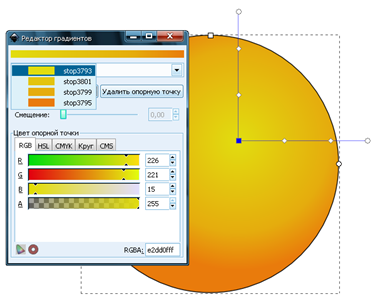 3) Добавляем солнцу глаза. Нарисуйте окружность и выберите градиентную радиальную заливкуУстановим значения (R, G, B, A): 255, 255, 255, 255Выберите 2 точку градиента и установите значения: (R, G, B, A): 225, 225, 225, 255Снова выберите 1  точку градиента и добавьте опорную точку и сдвиньте ее вправо     4) Нарисуйте еще одну окружность меньшего диаметра.Установите параметры: (R, G, B, A): 170, 223, 255, 255Самостоятельно подберите значения для второй части градиента.Добавьте опорную точку и сместите ее вправо.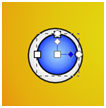 5) Теперь убираем обводку и дорисовываем зрачок и блики.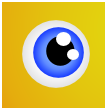  6) Сделаем наш глаз более объемным. Продублируем (Правка – Продублировать объект) нижнюю белую окружность два раза. Делаем сплошную заливку светлее для одной окружности и темнее для другой, перемещаем дубликаты под окружность (PgDown) и создаем тень над и под глазом.………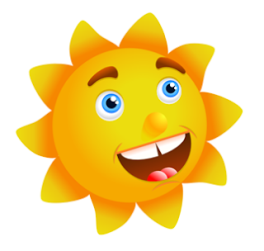 Если кто-то быстро справился с заданием, получает дополнительное задание: (в MsWord) 1.Заполнить таблицу2.                  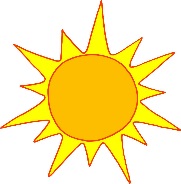 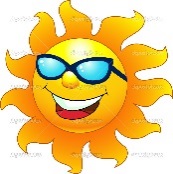 Сравнить два изображения. Сделать выводОценивание поощрениемG (групповая работа).  Стратегия «Видеофрагмент»Просмотр видеоролика (5 мин)Практическая работа.Стратегия «Думаем вместе»Нарисуйте изображение используя круги, элипсы, дуги (17 мин)1) Выбираем на панели инструментов элемент «Рисовать круги, эллипсы, дуги» или F5. Нажимаем клавишу Ctrl и рисуем окружность.   2) Заливаем окружность. Открываем «Заливка и обводка» (Объект – Заливка и обводка). Выбираем способ заливки Радиальный градиент. Теперь там же нажимаем кнопку «Изменить» и переходим к редактированию градиента.Установим значения (R, G, B, A): 236, 221, 15, 255Выберите 2 точку градиента и установите значения: (R, G, B, A): 233, 123, 12, 255Снова выберите 1 точку градиента и добавьте еще две опорных точкиПередвинем точки равномерно и сместим центр градиента3) Добавляем солнцу глаза. Нарисуйте окружность и выберите градиентную радиальную заливкуУстановим значения (R, G, B, A): 255, 255, 255, 255Выберите 2 точку градиента и установите значения: (R, G, B, A): 225, 225, 225, 255Снова выберите 1  точку градиента и добавьте опорную точку и сдвиньте ее вправо     4) Нарисуйте еще одну окружность меньшего диаметра.Установите параметры: (R, G, B, A): 170, 223, 255, 255Самостоятельно подберите значения для второй части градиента.Добавьте опорную точку и сместите ее вправо.5) Теперь убираем обводку и дорисовываем зрачок и блики. 6) Сделаем наш глаз более объемным. Продублируем (Правка – Продублировать объект) нижнюю белую окружность два раза. Делаем сплошную заливку светлее для одной окружности и темнее для другой, перемещаем дубликаты под окружность (PgDown) и создаем тень над и под глазом.………Если кто-то быстро справился с заданием, получает дополнительное задание: (в MsWord) 1.Заполнить таблицу2.                  Сравнить два изображения. Сделать выводОценивание поощрениемG (групповая работа).  Стратегия «Видеофрагмент»Просмотр видеоролика (5 мин)Практическая работа.Стратегия «Думаем вместе»Нарисуйте изображение используя круги, элипсы, дуги (17 мин)1) Выбираем на панели инструментов элемент «Рисовать круги, эллипсы, дуги» или F5. Нажимаем клавишу Ctrl и рисуем окружность.   2) Заливаем окружность. Открываем «Заливка и обводка» (Объект – Заливка и обводка). Выбираем способ заливки Радиальный градиент. Теперь там же нажимаем кнопку «Изменить» и переходим к редактированию градиента.Установим значения (R, G, B, A): 236, 221, 15, 255Выберите 2 точку градиента и установите значения: (R, G, B, A): 233, 123, 12, 255Снова выберите 1 точку градиента и добавьте еще две опорных точкиПередвинем точки равномерно и сместим центр градиента3) Добавляем солнцу глаза. Нарисуйте окружность и выберите градиентную радиальную заливкуУстановим значения (R, G, B, A): 255, 255, 255, 255Выберите 2 точку градиента и установите значения: (R, G, B, A): 225, 225, 225, 255Снова выберите 1  точку градиента и добавьте опорную точку и сдвиньте ее вправо     4) Нарисуйте еще одну окружность меньшего диаметра.Установите параметры: (R, G, B, A): 170, 223, 255, 255Самостоятельно подберите значения для второй части градиента.Добавьте опорную точку и сместите ее вправо.5) Теперь убираем обводку и дорисовываем зрачок и блики. 6) Сделаем наш глаз более объемным. Продублируем (Правка – Продублировать объект) нижнюю белую окружность два раза. Делаем сплошную заливку светлее для одной окружности и темнее для другой, перемещаем дубликаты под окружность (PgDown) и создаем тень над и под глазом.………Если кто-то быстро справился с заданием, получает дополнительное задание: (в MsWord) 1.Заполнить таблицу2.                  Сравнить два изображения. Сделать выводОценивание поощрениемG (групповая работа).  Стратегия «Видеофрагмент»Просмотр видеоролика (5 мин)Практическая работа.Стратегия «Думаем вместе»Нарисуйте изображение используя круги, элипсы, дуги (17 мин)1) Выбираем на панели инструментов элемент «Рисовать круги, эллипсы, дуги» или F5. Нажимаем клавишу Ctrl и рисуем окружность.   2) Заливаем окружность. Открываем «Заливка и обводка» (Объект – Заливка и обводка). Выбираем способ заливки Радиальный градиент. Теперь там же нажимаем кнопку «Изменить» и переходим к редактированию градиента.Установим значения (R, G, B, A): 236, 221, 15, 255Выберите 2 точку градиента и установите значения: (R, G, B, A): 233, 123, 12, 255Снова выберите 1 точку градиента и добавьте еще две опорных точкиПередвинем точки равномерно и сместим центр градиента3) Добавляем солнцу глаза. Нарисуйте окружность и выберите градиентную радиальную заливкуУстановим значения (R, G, B, A): 255, 255, 255, 255Выберите 2 точку градиента и установите значения: (R, G, B, A): 225, 225, 225, 255Снова выберите 1  точку градиента и добавьте опорную точку и сдвиньте ее вправо     4) Нарисуйте еще одну окружность меньшего диаметра.Установите параметры: (R, G, B, A): 170, 223, 255, 255Самостоятельно подберите значения для второй части градиента.Добавьте опорную точку и сместите ее вправо.5) Теперь убираем обводку и дорисовываем зрачок и блики. 6) Сделаем наш глаз более объемным. Продублируем (Правка – Продублировать объект) нижнюю белую окружность два раза. Делаем сплошную заливку светлее для одной окружности и темнее для другой, перемещаем дубликаты под окружность (PgDown) и создаем тень над и под глазом.………Если кто-то быстро справился с заданием, получает дополнительное задание: (в MsWord) 1.Заполнить таблицу2.                  Сравнить два изображения. Сделать выводОценивание поощрениемG (групповая работа).  Стратегия «Видеофрагмент»Просмотр видеоролика (5 мин)Практическая работа.Стратегия «Думаем вместе»Нарисуйте изображение используя круги, элипсы, дуги (17 мин)1) Выбираем на панели инструментов элемент «Рисовать круги, эллипсы, дуги» или F5. Нажимаем клавишу Ctrl и рисуем окружность.   2) Заливаем окружность. Открываем «Заливка и обводка» (Объект – Заливка и обводка). Выбираем способ заливки Радиальный градиент. Теперь там же нажимаем кнопку «Изменить» и переходим к редактированию градиента.Установим значения (R, G, B, A): 236, 221, 15, 255Выберите 2 точку градиента и установите значения: (R, G, B, A): 233, 123, 12, 255Снова выберите 1 точку градиента и добавьте еще две опорных точкиПередвинем точки равномерно и сместим центр градиента3) Добавляем солнцу глаза. Нарисуйте окружность и выберите градиентную радиальную заливкуУстановим значения (R, G, B, A): 255, 255, 255, 255Выберите 2 точку градиента и установите значения: (R, G, B, A): 225, 225, 225, 255Снова выберите 1  точку градиента и добавьте опорную точку и сдвиньте ее вправо     4) Нарисуйте еще одну окружность меньшего диаметра.Установите параметры: (R, G, B, A): 170, 223, 255, 255Самостоятельно подберите значения для второй части градиента.Добавьте опорную точку и сместите ее вправо.5) Теперь убираем обводку и дорисовываем зрачок и блики. 6) Сделаем наш глаз более объемным. Продублируем (Правка – Продублировать объект) нижнюю белую окружность два раза. Делаем сплошную заливку светлее для одной окружности и темнее для другой, перемещаем дубликаты под окружность (PgDown) и создаем тень над и под глазом.………Если кто-то быстро справился с заданием, получает дополнительное задание: (в MsWord) 1.Заполнить таблицу2.                  Сравнить два изображения. Сделать выводОценивание поощрениемG (групповая работа).  Стратегия «Видеофрагмент»Просмотр видеоролика (5 мин)Практическая работа.Стратегия «Думаем вместе»Нарисуйте изображение используя круги, элипсы, дуги (17 мин)1) Выбираем на панели инструментов элемент «Рисовать круги, эллипсы, дуги» или F5. Нажимаем клавишу Ctrl и рисуем окружность.   2) Заливаем окружность. Открываем «Заливка и обводка» (Объект – Заливка и обводка). Выбираем способ заливки Радиальный градиент. Теперь там же нажимаем кнопку «Изменить» и переходим к редактированию градиента.Установим значения (R, G, B, A): 236, 221, 15, 255Выберите 2 точку градиента и установите значения: (R, G, B, A): 233, 123, 12, 255Снова выберите 1 точку градиента и добавьте еще две опорных точкиПередвинем точки равномерно и сместим центр градиента3) Добавляем солнцу глаза. Нарисуйте окружность и выберите градиентную радиальную заливкуУстановим значения (R, G, B, A): 255, 255, 255, 255Выберите 2 точку градиента и установите значения: (R, G, B, A): 225, 225, 225, 255Снова выберите 1  точку градиента и добавьте опорную точку и сдвиньте ее вправо     4) Нарисуйте еще одну окружность меньшего диаметра.Установите параметры: (R, G, B, A): 170, 223, 255, 255Самостоятельно подберите значения для второй части градиента.Добавьте опорную точку и сместите ее вправо.5) Теперь убираем обводку и дорисовываем зрачок и блики. 6) Сделаем наш глаз более объемным. Продублируем (Правка – Продублировать объект) нижнюю белую окружность два раза. Делаем сплошную заливку светлее для одной окружности и темнее для другой, перемещаем дубликаты под окружность (PgDown) и создаем тень над и под глазом.………Если кто-то быстро справился с заданием, получает дополнительное задание: (в MsWord) 1.Заполнить таблицу2.                  Сравнить два изображения. Сделать выводОценивание поощрениемhttps://www.youtube.com/watch?v=ZyX0pcR7A0Qhttps://sites.google.com/site/plttcompgraf/practice/inkscape-pr2(Приложение 1)задание дифференцированно (каждый ученик выбирает ресурс сам)Конец урока(10 мин)I. (Индивидуальная работа).  Формативное оценивание (Приложение 2). (8 мин)Рефлексия (2 мин)Стратегия «Словесная оценка»Ребята, давайте оценим нашу работу на уроке. Перед вами экран обратной связи. Каждый из вас выбирает и продолжает мысль одного высказывания. Начинаем по кругу.Я узнал… 
Было интересно… 
Было трудно… 
Я выполнял задания… 
Я понял, что… 
Теперь я могу… 
Я почувствовал, что… 
Я приобрел… 
Я научился… 
У меня получилось … 
Я смог… 
Я попробую… 
Меня удивило… 
Занятия дали мне для жизни… 
Мне захотелось…Д/з: Для всех - прочитать параграф учебника, для многих - знать ответы на вопросы в конце параграфа, для некоторых - составить тест из 10 вопросов по теме «Преимущества и недостатки векторной графики»I. (Индивидуальная работа).  Формативное оценивание (Приложение 2). (8 мин)Рефлексия (2 мин)Стратегия «Словесная оценка»Ребята, давайте оценим нашу работу на уроке. Перед вами экран обратной связи. Каждый из вас выбирает и продолжает мысль одного высказывания. Начинаем по кругу.Я узнал… 
Было интересно… 
Было трудно… 
Я выполнял задания… 
Я понял, что… 
Теперь я могу… 
Я почувствовал, что… 
Я приобрел… 
Я научился… 
У меня получилось … 
Я смог… 
Я попробую… 
Меня удивило… 
Занятия дали мне для жизни… 
Мне захотелось…Д/з: Для всех - прочитать параграф учебника, для многих - знать ответы на вопросы в конце параграфа, для некоторых - составить тест из 10 вопросов по теме «Преимущества и недостатки векторной графики»I. (Индивидуальная работа).  Формативное оценивание (Приложение 2). (8 мин)Рефлексия (2 мин)Стратегия «Словесная оценка»Ребята, давайте оценим нашу работу на уроке. Перед вами экран обратной связи. Каждый из вас выбирает и продолжает мысль одного высказывания. Начинаем по кругу.Я узнал… 
Было интересно… 
Было трудно… 
Я выполнял задания… 
Я понял, что… 
Теперь я могу… 
Я почувствовал, что… 
Я приобрел… 
Я научился… 
У меня получилось … 
Я смог… 
Я попробую… 
Меня удивило… 
Занятия дали мне для жизни… 
Мне захотелось…Д/з: Для всех - прочитать параграф учебника, для многих - знать ответы на вопросы в конце параграфа, для некоторых - составить тест из 10 вопросов по теме «Преимущества и недостатки векторной графики»I. (Индивидуальная работа).  Формативное оценивание (Приложение 2). (8 мин)Рефлексия (2 мин)Стратегия «Словесная оценка»Ребята, давайте оценим нашу работу на уроке. Перед вами экран обратной связи. Каждый из вас выбирает и продолжает мысль одного высказывания. Начинаем по кругу.Я узнал… 
Было интересно… 
Было трудно… 
Я выполнял задания… 
Я понял, что… 
Теперь я могу… 
Я почувствовал, что… 
Я приобрел… 
Я научился… 
У меня получилось … 
Я смог… 
Я попробую… 
Меня удивило… 
Занятия дали мне для жизни… 
Мне захотелось…Д/з: Для всех - прочитать параграф учебника, для многих - знать ответы на вопросы в конце параграфа, для некоторых - составить тест из 10 вопросов по теме «Преимущества и недостатки векторной графики»I. (Индивидуальная работа).  Формативное оценивание (Приложение 2). (8 мин)Рефлексия (2 мин)Стратегия «Словесная оценка»Ребята, давайте оценим нашу работу на уроке. Перед вами экран обратной связи. Каждый из вас выбирает и продолжает мысль одного высказывания. Начинаем по кругу.Я узнал… 
Было интересно… 
Было трудно… 
Я выполнял задания… 
Я понял, что… 
Теперь я могу… 
Я почувствовал, что… 
Я приобрел… 
Я научился… 
У меня получилось … 
Я смог… 
Я попробую… 
Меня удивило… 
Занятия дали мне для жизни… 
Мне захотелось…Д/з: Для всех - прочитать параграф учебника, для многих - знать ответы на вопросы в конце параграфа, для некоторых - составить тест из 10 вопросов по теме «Преимущества и недостатки векторной графики»I. (Индивидуальная работа).  Формативное оценивание (Приложение 2). (8 мин)Рефлексия (2 мин)Стратегия «Словесная оценка»Ребята, давайте оценим нашу работу на уроке. Перед вами экран обратной связи. Каждый из вас выбирает и продолжает мысль одного высказывания. Начинаем по кругу.Я узнал… 
Было интересно… 
Было трудно… 
Я выполнял задания… 
Я понял, что… 
Теперь я могу… 
Я почувствовал, что… 
Я приобрел… 
Я научился… 
У меня получилось … 
Я смог… 
Я попробую… 
Меня удивило… 
Занятия дали мне для жизни… 
Мне захотелось…Д/з: Для всех - прочитать параграф учебника, для многих - знать ответы на вопросы в конце параграфа, для некоторых - составить тест из 10 вопросов по теме «Преимущества и недостатки векторной графики»Приложение 2Слайд 10Слайд 11Прог. MyTest or quizizz.comДифференциация – каким способом вы хотите больше оказывать поддержку? Какие задания вы даете ученикам более способным по сравнению с другими?    Дифференциация – каким способом вы хотите больше оказывать поддержку? Какие задания вы даете ученикам более способным по сравнению с другими?    Дифференциация – каким способом вы хотите больше оказывать поддержку? Какие задания вы даете ученикам более способным по сравнению с другими?    Оценивание – как Вы планируете проверять уровень освоения материала учащимися?   Оценивание – как Вы планируете проверять уровень освоения материала учащимися?   Охрана здоровья и соблюдение техники безопасности  

Охрана здоровья и соблюдение техники безопасности  

Охрана здоровья и соблюдение техники безопасности  

1. По уровню самостоятельности (Работа с различными информационными источниками);2. По уровню познавательной активности (Активное обучение «Думаем вместе», «Я и ты», «Большой палец», «Шляпа предсказаний» «Практическая работа», «Видеофрагмент»);3. По уровню трудности задач (от простого к сложному);   5. По уровню оценивания деятельности (ФО, самооценивание)1. По уровню самостоятельности (Работа с различными информационными источниками);2. По уровню познавательной активности (Активное обучение «Думаем вместе», «Я и ты», «Большой палец», «Шляпа предсказаний» «Практическая работа», «Видеофрагмент»);3. По уровню трудности задач (от простого к сложному);   5. По уровню оценивания деятельности (ФО, самооценивание)1. По уровню самостоятельности (Работа с различными информационными источниками);2. По уровню познавательной активности (Активное обучение «Думаем вместе», «Я и ты», «Большой палец», «Шляпа предсказаний» «Практическая работа», «Видеофрагмент»);3. По уровню трудности задач (от простого к сложному);   5. По уровню оценивания деятельности (ФО, самооценивание)1. Выполнение задания для ФО2 .Обратная связь по итогам самооценивания.1. Выполнение задания для ФО2 .Обратная связь по итогам самооценивания.Правила ТБ при работе с ПК, Психологический комфортПравила ТБ при работе с ПК, Психологический комфортПравила ТБ при работе с ПК, Психологический комфортРефлексия по уроку Была ли реальной и доступной  цель урока    или учебные цели?Все ли учащиесы   достигли цели обучения? Если ученики еще не достигли   цели, как вы думаете,  почему? Правильно проводилась дифференциация на уроке?  Эффективно ли использовали    вы    время во время этапов урока? Были ли  отклонения от плана урока, и почему?Рефлексия по уроку Была ли реальной и доступной  цель урока    или учебные цели?Все ли учащиесы   достигли цели обучения? Если ученики еще не достигли   цели, как вы думаете,  почему? Правильно проводилась дифференциация на уроке?  Эффективно ли использовали    вы    время во время этапов урока? Были ли  отклонения от плана урока, и почему?Рефлексия по уроку Была ли реальной и доступной  цель урока    или учебные цели?Все ли учащиесы   достигли цели обучения? Если ученики еще не достигли   цели, как вы думаете,  почему? Правильно проводилась дифференциация на уроке?  Эффективно ли использовали    вы    время во время этапов урока? Были ли  отклонения от плана урока, и почему?Рефлексия по уроку Была ли реальной и доступной  цель урока    или учебные цели?Все ли учащиесы   достигли цели обучения? Если ученики еще не достигли   цели, как вы думаете,  почему? Правильно проводилась дифференциация на уроке?  Эффективно ли использовали    вы    время во время этапов урока? Были ли  отклонения от плана урока, и почему?Общая  оценкаДве вещи, лучше всего прошедшие на уроке (касающиес преподавания и обучения)?1:2:Что могло бы посодействовать тому, чтобы урок прошел еще лучше? (касающиеся преподавания и обучения)?1: 2:Что я  выяснил на этом уроке о классе или о достижениях/затруднениях отдельных учеников на что обратить внимание на следующем уроке?    Общая  оценкаДве вещи, лучше всего прошедшие на уроке (касающиес преподавания и обучения)?1:2:Что могло бы посодействовать тому, чтобы урок прошел еще лучше? (касающиеся преподавания и обучения)?1: 2:Что я  выяснил на этом уроке о классе или о достижениях/затруднениях отдельных учеников на что обратить внимание на следующем уроке?    Общая  оценкаДве вещи, лучше всего прошедшие на уроке (касающиес преподавания и обучения)?1:2:Что могло бы посодействовать тому, чтобы урок прошел еще лучше? (касающиеся преподавания и обучения)?1: 2:Что я  выяснил на этом уроке о классе или о достижениях/затруднениях отдельных учеников на что обратить внимание на следующем уроке?    Общая  оценкаДве вещи, лучше всего прошедшие на уроке (касающиес преподавания и обучения)?1:2:Что могло бы посодействовать тому, чтобы урок прошел еще лучше? (касающиеся преподавания и обучения)?1: 2:Что я  выяснил на этом уроке о классе или о достижениях/затруднениях отдельных учеников на что обратить внимание на следующем уроке?    Общая  оценкаДве вещи, лучше всего прошедшие на уроке (касающиес преподавания и обучения)?1:2:Что могло бы посодействовать тому, чтобы урок прошел еще лучше? (касающиеся преподавания и обучения)?1: 2:Что я  выяснил на этом уроке о классе или о достижениях/затруднениях отдельных учеников на что обратить внимание на следующем уроке?    Общая  оценкаДве вещи, лучше всего прошедшие на уроке (касающиес преподавания и обучения)?1:2:Что могло бы посодействовать тому, чтобы урок прошел еще лучше? (касающиеся преподавания и обучения)?1: 2:Что я  выяснил на этом уроке о классе или о достижениях/затруднениях отдельных учеников на что обратить внимание на следующем уроке?    Общая  оценкаДве вещи, лучше всего прошедшие на уроке (касающиес преподавания и обучения)?1:2:Что могло бы посодействовать тому, чтобы урок прошел еще лучше? (касающиеся преподавания и обучения)?1: 2:Что я  выяснил на этом уроке о классе или о достижениях/затруднениях отдельных учеников на что обратить внимание на следующем уроке?    Общая  оценкаДве вещи, лучше всего прошедшие на уроке (касающиес преподавания и обучения)?1:2:Что могло бы посодействовать тому, чтобы урок прошел еще лучше? (касающиеся преподавания и обучения)?1: 2:Что я  выяснил на этом уроке о классе или о достижениях/затруднениях отдельных учеников на что обратить внимание на следующем уроке?        1) Выбираем на панели инструментов элемент «Рисовать круги, эллипсы, дуги» или F5. Нажимаем клавишу Ctrl и рисуем окружность.   2) Заливаем окружность. Открываем «Заливка и обводка» (Объект – Заливка и обводка). Выбираем способ заливки Радиальный градиент. Теперь там же нажимаем кнопку «Изменить» и переходим к редактированию градиента.Установим значения (R, G, B, A): 236, 221, 15, 255Выберите 2 точку градиента и установите значения: (R, G, B, A): 233, 123, 12, 255Снова выберите 1 точку градиента и добавьте еще две опорных точкиПередвинем точки равномерно и сместим центр градиента     3) Добавляем солнцу глаза. Нарисуйте окружность и выберите градиентную радиальную заливкуУстановим значения (R, G, B, A): 255, 255, 255, 255Выберите 2 точку градиента и установите значения: (R, G, B, A): 225, 225, 225, 255Снова выберите 1  точку градиента и добавьте опорную точку и сдвиньте ее вправо     4) Нарисуйте еще одну окружность меньшего диаметра.Установите параметры: (R, G, B, A): 170, 223, 255, 255Самостоятельно подберите значения для второй части градиента.Добавьте опорную точку и сместите ее вправо.     5) Теперь убираем обводку и дорисовываем зрачок и блики.    6) Сделаем наш глаз более объемным. Продублируем (Правка – Продублировать объект) нижнюю белую окружность два раза. Делаем сплошную заливку светлее для одной окружности и темнее для другой, перемещаем дубликаты под окружность (PgDown) и создаем тень над и под глазом .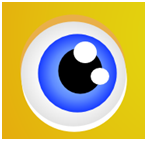     7) После того как мы нарисовали глаз, сгруппируем объекты. Выбираем элемент «Выделять и трансформировать объекты», выделяем все элементы глаза и группируем их (Объект – Сгруппировать), затем дублируем группу и перемещаем дубликат на место второго глаза, затем чуть-чуть уменьшаем второй глаз.   8) Теперь изобразим бровь. Активизируем инструмент «Рисовать кривые Безье и прямые линии» и рисуем кривую из отрезков. Выберем инструмент «Редактировать элементы узлов и рычаги» и задаем для каждого узла автоматическое сглаживание.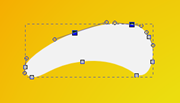     9) Теперь зальем бровь выбрав «Линейный градиент» и изменив направление инструментом «Редактировать элементы узлов и рычаги»    10) Теперь создадим объем для брови точно так же как для глаза, но сделаем только один дубликат и опустим чуть ниже брови.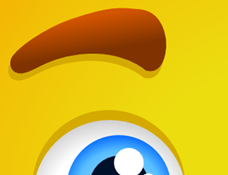    11) Группируем объекты брови, дублируем группу, выбираем (Объект – Отразить горизонтально) чтобы развернуть дубликат и помещаем вторую бровь на место.     12) Теперь дорисуем солнцу нос. Рисуем окружность, затем делаем контур из окружности (Контур - Оконтурить объект).   13) Выбираем градиентную радиальную заливку и выставляем параметры. Добавляем опорные точки и смещаем центр градиента   14) Дублируем нос, снимаем обводку и помещаем дубликат под оригинал, активизируем инструмент «Редактировать элементы узлов и рычаги» и вытягиваем один узел чтобы создать тень под носом.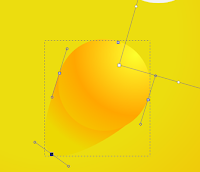      15) Теперь изобразим рот. Создаем окружность, активизируем инструмент «Редактировать элементы узлов и рычаги» и тянем узел пока не сделаем из круга полукруг.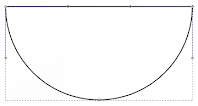      16) Переводим получившийся полукруг в контур, и заливаем линейным градиентом.    17) Дублируем объект, помещаем дубликаты ниже оригинала, заливаем соответствующими цветами и смещаем чтобы получить подобную картину.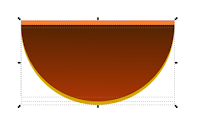      18) Теперь для выразительности персонажа дорисуем элементы придающие визуальный объем на подбородке и в уголках рта. Рисуем два эллипса, один поверх другого.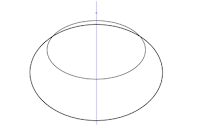     19) Выбираем эллипсы и оконтуриваем объект, затем делаем (Контур – Разность), чтобы вырезать сегмент верхним объектом из нижнего.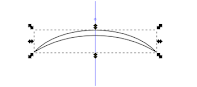     20) Дублируем полученный объект, уменьшаем по вертикали, заливаем объекты цветом и группируем, чтобы получить вот такую картину.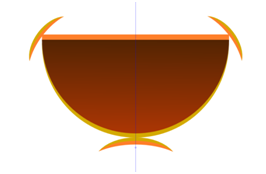      21) Теперь изобразим зубы. Создаем полукруглый сегмент, переводим его в контуры и заливаем градиентом.    22) Добавляем прикольную щербинку к зубам, инструментом «Рисовать звезды и многоугольники» рисуем поверх зубов треугольный сегмент, выделяем зубы и этот сегмент и делаем (Контур - Разность).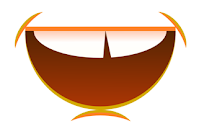     23) Теперь нарисуем язык из двух эллипсов. Дублируем контур рта и поочередно каждого из двух эллипсов,выделяем и делаем (Контур – Пересечение)      24) Ставим полученные сегменты языка на место и заливаем их линейным градиентом как на картинке.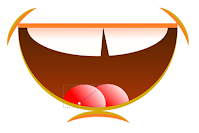       25) Группируем все объекты рта и помещаем рот на место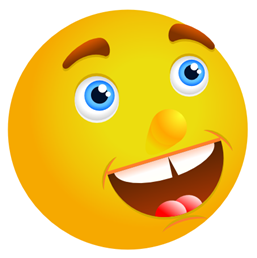       26) Теперь нарисуем декоративную солнечную корону. Рисуем один скругленный треугольный луч, заливаем его градиентом как на картинке, затем дублируем этот луч и немножко изгибаем его.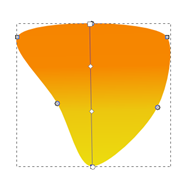       27) Дублируя лучи, располагаем их вокруг солнца.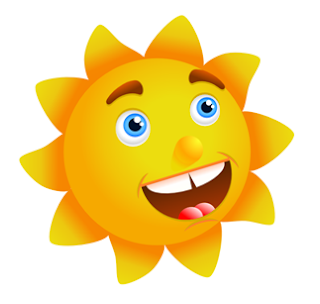 РазделТема 6.2 Компьютерная графика Создание векторных изображений6.2 Компьютерная графика Создание векторных изображенийЦель обучения 6.2.2.2 Создавать и редактировать векторные изображения6.2.2.2 Создавать и редактировать векторные изображенияУровень навыков мышления ПрименениеПрименениеКритерии оценивания Создает векторное изображениеРедактирует векторное изображениеСоздает векторное изображениеРедактирует векторное изображениеЗадание 1.Задание 1.Задание 1.Нарисуйте изображение используя инструменты «Рисовать прямоугольники и квадраты», «Рисовать круги, элипсы и дуги», «Рисовать кривые Безье и прямые линии», «Создавать и править текстовые документы», «Заливать замкнутые области». Используя операции Копирования, Перемещения, Выделения- Откройте векторный графический редактор;	- Нарисуйте дом, используя инструменты«Рисовать прямоугольники и квадраты», «Рисовать круги, элипсы и дуги»,«Рисовать кривые Безье и прямые линии»- Установите надпись над зданием, используя инструмент «Создавать и править текстовые документы»-Раскрасьте изображение в выбранные вами цвета, используя инструмент                                                     «Заливать замкнутые области»                                                                                            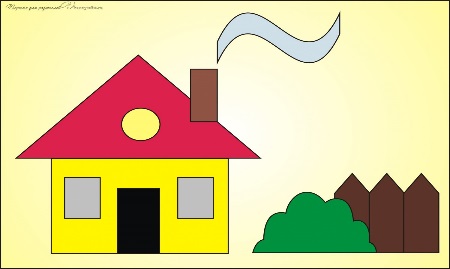 Нарисуйте изображение используя инструменты «Рисовать прямоугольники и квадраты», «Рисовать круги, элипсы и дуги», «Рисовать кривые Безье и прямые линии», «Создавать и править текстовые документы», «Заливать замкнутые области». Используя операции Копирования, Перемещения, Выделения- Откройте векторный графический редактор;	- Нарисуйте дом, используя инструменты«Рисовать прямоугольники и квадраты», «Рисовать круги, элипсы и дуги»,«Рисовать кривые Безье и прямые линии»- Установите надпись над зданием, используя инструмент «Создавать и править текстовые документы»-Раскрасьте изображение в выбранные вами цвета, используя инструмент                                                     «Заливать замкнутые области»                                                                                            Нарисуйте изображение используя инструменты «Рисовать прямоугольники и квадраты», «Рисовать круги, элипсы и дуги», «Рисовать кривые Безье и прямые линии», «Создавать и править текстовые документы», «Заливать замкнутые области». Используя операции Копирования, Перемещения, Выделения- Откройте векторный графический редактор;	- Нарисуйте дом, используя инструменты«Рисовать прямоугольники и квадраты», «Рисовать круги, элипсы и дуги»,«Рисовать кривые Безье и прямые линии»- Установите надпись над зданием, используя инструмент «Создавать и править текстовые документы»-Раскрасьте изображение в выбранные вами цвета, используя инструмент                                                     «Заливать замкнутые области»                                                                                            Критерии оценивания Критерии оценивания Дескриптор Создает векторное изображениеСоздает векторное изображениеИспользует инструмент «Рисовать прямоугольники и квадраты»,Использует инструмент «Рисовать круги, элипсы и дуги»Использует инструмент «Создавать и править текстовые документы»Использует инструмент «Рисовать кривые Безье и прямые линии»Использует инструмент «Заливать замкнутые области»Редактирует векторное изображениеРедактирует векторное изображениеУдаляет графические объектыКопирует графические объектыВыделяет графические объектыПеремещает графические объекты